BRG Klagenfurt-Viktring 	 	Schuljahr2022/23 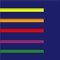 Themenpool Mündliche Reifeprüfung Fach:     Physik    Klasse:   8BWochenstunden:   6    Themenbereiche: 12    1Bewegungen 2Naturphänomene 3 Physik und Alltag 4 Schwingungen und Wellen5Modelle und Konzepte6Naturkonstanten, ihre Bedeutung und Anwendung7Moderne Physik8Energie, Energieversorgung und Klimawandel9Kernphysik10Physik und Technik11Berühmte Experimente12Strahlung 